NÁRODNÁ RADA SLOVENSKEJ REPUBLIKYVIII. volebné obdobieČíslo: PREDS-298,302/2021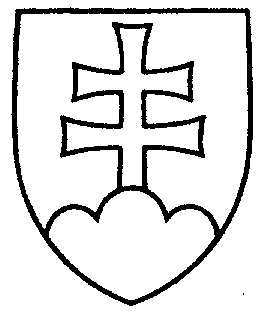 1088UZNESENIENÁRODNEJ RADY SLOVENSKEJ REPUBLIKYz 23. novembra 2021k návrhu na zmeny v zložení výborov Národnej rady Slovenskej republiky (tlač 794)Národná rada Slovenskej republikypodľa § 2 ods. 3 písm. b)  a § 60 ods. 2 zákona Národnej rady Slovenskej republiky
č. 350/1996 Z. z. o rokovacom poriadku Národnej rady Slovenskej republiky v znení neskorších predpisov a čl. 2 ods. 1 a 3 písm. d) ústavného zákona č. 254/2006 Z. z.
o zriadení a činnosti výboru Národnej rady Slovenskej republiky na preskúmavanie rozhodnutí Národného bezpečnostného úraduA.	o d v o l a l aposlanca Györgya Gyimesiho				(OĽANO)z funkcie člena Výboru Národnej rady Slovenskej republiky pre ľudské práva a národnostné menšiny,poslanca Jozefa Pročka				(OĽANO)z funkcie člena Výboru Národnej rady Slovenskej republiky pre kultúru a médiá,poslanca Tomáša Šudíka				(OĽANO)z funkcie člena Výboru Národnej rady Slovenskej republiky pre pôdohospodárstvo a životné prostredie,poslanca Jána Szőllősa				(OĽANO)z funkcie člena Mandátového a imunitného výboru Národnej rady Slovenskej republiky,poslanca Jána Krošláka				(-)z funkcie člena Výboru Národnej rady Slovenskej republiky pre pôdohospodárstvo a životné prostredie,poslanca Vladimíra Ledeckého			(SaS) z funkcie člena Výboru Národnej rady Slovenskej republiky pre ľudské práva
a národnostné menšiny,poslanca Miroslava Kollára				(-)z funkcie člena Výboru  Národnej rady Slovenskej republiky  pre kultúru a médiá,
poslanca Jána Podmanického			(-)z funkcie člena Výboru  Národnej rady Slovenskej republiky  pre verejnú správu
a regionálny rozvoj,poslanca Tomáša Valáška				(-)z funkcie člena Osobitného kontrolného výboru  Národnej rady Slovenskej republiky na kontrolu činnosti Vojenského spravodajstva,poslankyňu Janu Vaľovú				(SMER - SD)z funkcie členky Výboru Národnej rady Slovenskej republiky pre pôdohospodárstvo a životné prostredie,poslanca Viliama Zahorčáka				(SMER - SD)z funkcie člena Výboru  Národnej rady Slovenskej republiky na preskúmavanie rozhodnutí Národného bezpečnostného úradu;B.	z v o l i l aposlanca Jozefa Pročka				(OĽANO)za člena Výboru Národnej rady Slovenskej republiky pre ľudské práva a národnostné menšiny,poslankyňu Jarmilu Vaňovú				(OĽANO)za členku Výboru Národnej rady Slovenskej republiky pre kultúru a médiá,poslanca Jána Mičovského				(OĽANO) za člena Výboru Národnej rady Slovenskej republiky pre pôdohospodárstvo
a životné prostredie,poslanca Martina Fecka				(OĽANO) za člena Výboru Národnej rady Slovenskej republiky pre pôdohospodárstvo
a životné prostredie,poslanca Jána Szőllősa				(OĽANO) za člena Osobitného kontrolného výboru Národnej rady Slovenskej republiky na kontrolu činnosti Slovenskej informačnej služby,poslanca Jána Krošláka				(-)za člena Mandátového a imunitného výboru Národnej rady Slovenskej republiky,poslankyňu Janu Žitňanskú				(-)za členku Výboru  Národnej rady Slovenskej republiky pre kultúru a médiá,
poslanca Miroslava Kollára				(-)za člena Výboru  Národnej rady Slovenskej republiky pre verejnú správu
a regionálny rozvoj,poslanca Michala Luciaka				(SaS) za člena Osobitného kontrolného výboru  Národnej rady Slovenskej republiky na kontrolu činnosti Vojenského spravodajstva,poslankyňu Vladimíru Marcinkovú			(SaS) za členku Výboru Národnej rady Slovenskej republiky pre ľudské práva 
a národnostné menšiny,  poslanca Vladimíra Ledeckého			(SaS) za člena Výboru Národnej rady Slovenskej republiky pre vzdelávanie, vedu, mládež a šport,poslankyňu Annu Zemanovú				(SaS) za členku Osobitného kontrolného výboru Národnej rady Slovenskej republiky na kontrolu činnosti Slovenskej informačnej služby,poslankyňu Janu Vaľovú				(SMER - SD)za členku Výboru  Národnej rady Slovenskej republiky na preskúmavanie rozhodnutí Národného bezpečnostného úradu,poslanca Viliama Zahorčáka				(SMER - SD)za člena Výboru Národnej rady Slovenskej republiky pre pôdohospodárstvo a životné prostredie.Boris  K o l l á r   v. r. predsedaNárodnej rady Slovenskej republikyOverovatelia:Monika  K a v e c k á   v. r. Magdaléna  S u l a n o v á   v. r.